Georgian Bay Hunters and Anglers Inc.    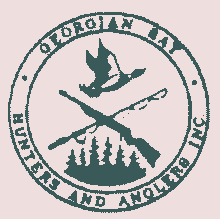 MIDLAND --- ONTARIOFebruary 2016In the spirit of giving a donation box will be permanently set up in the clubhouse for the local food bank. Donations are greatly appreciated by many.Our Outdoor Gun Range remains open at this time, weather permitting. It has come to the attention of the Executive that members using the ranges are not carrying their club membership card or have them visible. These membership cards identify you as a member and as you have signed your range rules agreement you have agreed to this rule. If you are found in violation of the agreement you will be given a warning. Should this continue you will be asked to leave the range or face possible further consequences! Our new Range office Ken Sweet would like each member who has not turned in a signed range agreement to do so ASAP. Ken will have extra agreements at the next dinner meeting. Indoor Gun RangeOur indoor gun range has re-opened on Monday nights any time after 6:30-8:30 pm. For more information contact Greg Edwards @ 705-835-6846.Conservation ChairmanGBHA Executive would like to thank Mark Bocock for stepping up and accepting the Conservation Chairman position. Mark will also be spearheading the Adopt-A-Road Pitch In program as well. Please contact Mark at mark.bocock@hotmail.com should you have any conservation thoughts and wish to join in to assist Mark in anyway. Thanks Mark.Dinner Tickets DrawThe winner of “Bring a Guest to Dinner” contest was Bill Loucks, he won two free dinner passes to be used at any regular dinner meeting. Thanks to all those who brought guests to dinner. Monthly BulletinsThose who opted out of having a mailed bulletin will begin now in February 2016. Bulletins are available on the club’s web site, www.gbhuntersandanglers.com. If you would like to have your name removed from the bulletin mailing list please email us your request (gbhaclub@yahoo.ca). Thank you for helping to cut monthly costs, your names will remain on our regular mailing list.2016 Memberships and RenewalsAttention all snowbirds and members. GBHA are now accepting new members and membership renewals for 2016. Please contact our Membership Chairman Ian Driver @ 705-322-6823 or iandriver@rogers.com.  Renewal invoices were attached to November’s bulletin. Please remember there will be a $40.00 late payment penalty for memberships not paid by March 31/16.Youth Club MembershipAny member of the GBHA Club that has a family membership is eligible to register their children in the youth club. There is no additional fee to be part of the club but registration is required. Please contact Kevin or Michele Vardy for registration information. gbgetoutdoors@gmail.comTrapping LicenseIf anyone is interested in getting a trapper's license, I am now instructing the course here at my place near Orillia. It's a 32 hour course and then an 8 hour field day which involves the practical part of the course. Thanks Scott Sears 
Saps Fur Managing Supplies
3306 Pleasant Rd, RR#3 Orillia ON, L3V 6H3, H# 705-689-0444, C# 705-330-4656 OFAH Conservation Lottery Tickets and Contest!OFAH Lottery Tickets have been assigned to each member. This lottery is a huge fundraiser for the OFAH and each club selling the tickets. Tickets sold or unsold can be turned in at our dinner meetings, please return all SOLD TICKETS at the next dinner (Feb 17/16) so they can be entered into the EARLY BIRD DRAW. Lottery Chairman Al Mclean is looking for volunteers to sell them at locations such as Canadian Tire Store.  GBHA will be having a contest for the selling the most amount of tickets! The winner will receive two dinner tickets for the annual August Steak BBQ and Corn Roast! For more information or volunteering, please contact Lottery Chairman Al Mclean at 705-739-1388 or va3alg@gmail.com or Bruce Dunn @705-528-2709 or email the club gbhaclub@yahoo.ca February General Membership Dinner MeetingOn Wed Feb 17/16 GBHA Club will be hosting our monthly dinner meeting. A delicious Chicken Parmesan Dinner with all the fixings will be prepared by Chef Claude and his crew. We hope to see you all there to join in another fine meal. Please don’t forget guests are always welcomed. Doors will be open by 5:00 pm and dinner will begin serving at 6:30 pm. Volunteers will be needed in the kitchen. Cash Sales Only. PLEASE NOTE! The General Membership Dinner Meeting in March will NOT be having the Youth Awards it has been postponed until April. A Prime Rib dinner will be served in March. Family Day Ice Fishing
Family Day Weekend will be celebrated by a license free family fishing weekend. On Sunday, February 14/16 we will be fishing at Mclean Lake in Severn Township on Irish Line. Start time of 10am. Loaner equipment will be available. Minnows supplied. There will be prizes for anglers under the age of 18. Hot chocolate and lots of fun! Dress warm; bring a chair and reusable cup for hot chocolate or coffee. For more information or to volunteer for the day please contact Kevin Vardy 705-828-1431 or gbgetoutdoors@gmail.comWoodlot ManagementOur Woodlot Management Chairman Matt Wiessflog will be looking for any experienced volunteers to assist in the clearing of trees on our property. He is proposing to mark the trees this fall and then begin clearing in the spring, but would like to set up a team in advance to prepare for this task. As well Matt will be looking at the aspect of wood sales. If interested in volunteering please contact Matt Weissflog @ 705-321-6035or email the club @, gbhaclub@yahoo.ca. 2016 Sportsmen’s Memorial DinnerThis dinner took place at our clubhouse on Saturday January 23, 2016. During this event, the club took time to remember our fallen members over the past year. A moment of silence was held in memory and respect of those members who have passed.Recognition and awards went out to the following members;Biggest Walleye Ian DriverBiggest Large Mouth Bass Ron CrawfordBiggest Pike Greg EdwardsBiggest Rainbow Trout Greg EdwardsToots Wallace Award Biggest Small Mouth Bass Mark BocockBest Deer Rack Frank HanderekLloyd Wilson Most Active New Member Courtney ParkerSmokey Woods Most Sold OFAH Lottery Tickets Mike RoughleyHarold Kettle Conservation Award Michele VardyExceptional Dedication Ken Langley and Greg EdwardsMerit Award Dan GardinerWe would like to thank the following sponsors for the door prizes;Scott Sears of SAPS Fur Managing and Trapping Supplies OrilliaUniversal Game Farm Coldwater OnMs. Val Orr Get OutDoors Youth ClubGBHAWe would like to thank all the volunteers and planners of this event to make it another successful activity for our club, it`s members and guest. This event was celebrated with a wild game dinner with some meat donations coming from Allen Vallee, Frank Handerek, Jim Williamson, Ed Scott, Dave Winfield, Brian Shaw, Dave Brooks, Rick Tompson, Paul Gapp and Heinrich Naumann. We thank you all for these donations we know it has been a difficult year to share your harvests. We apologize, should we have forgotten any names. As in past years, we have had different amounts of wild game donated to GBHA for our Sportsmen’s Memorial Dinner. Some years have been plentiful others have not. This year being one of the years we were not so plentiful, leading to the large amount of elk purchased. There are many reasons for low donations. All too which we as a club understand, with the changes in the tag system, rules and regulations, lower numbers of wild game or personal choice. Whatever the case may be, we understand. But we also realize the cost of such dinners needs to be profitable for sustainability. Yes the price of our Sportsmen’s Memorial Dinner will go up next year.However with that being said we are also looking at ways to help cut our costs and increase our club’s involvement and achievement of a good harvest for this dinner. We are proposing a couple of ideas. One being there is many hunters or anglers who wish to not to keep their harvested meats (i.e. bear, goose, fish etc.). We propose that these hunters and anglers donate these harvests throughout the year towards our Sportsmen’s Memorial Dinner. Our second proposal is that should any member have land suitable for hunting and is willing to allow club members to hunt their land with the harvest going to the club for the dinner. This could be throughout the year for many different types of open seasons, i.e. fishing, birds, bear, big game etc. We also have the option of using Simcoe Forests etc. for hunting on and the many lakes and bays for fishing.  We are aware many hunters maybe interested in using a bow for extending their season after their control hunt. Should we have the interest, we could do a group hunt, perhaps gather some bows and do a hunt for game to be donated to the club. These are proposals to bring members together as an event, get to know each other or even learn some tips from each other and ultimately bring home a harvest for the club. Should anyone be interested in offering their property to use either for fishing or hunting, or be interested in a group hunt for the club, please email us @ gbhaclub@yahoo.ca and let us know your interest or thoughts.  Thank-youCopeland Forest FriendsThe Copeland Forest is a 4,400 acre Resource Management Area  in Simcoe County, Ontario,  Canada, owned by the Ministry of Natural Resources and Forests. The size, beauty, and unfettered use of the forest by a wide variety of recreational users inspired an initiative to conserve the natural integrity of the forest and facilitate compatible recreational use.In October 2015 the Copeland Forest Friends Association formed a Non-Profit Coproration, signed a Memorandum of Understanding with the MNRF, and began offering memberships. The organization has been structured to ensure that all of the major recreational user groups are represented equally. There are many ways to join us including becoming a member, volunteering, making a donation, and signing up for our newsletter. We look forward to seeing you in the forest! For more information check out this link http://www.copelandfriends.ca/ Spring Turkey ShootGBHA will be hosting Spring Turkey Shoot, stay tuned for the date to be announced and yes,volunteers will be needed. If anyone is interested in volunteering please contact the club @ gbhaclub@yahoo.ca. Possession and Acquisition License (PAL) program and Hunter Safety Courses will be offered by GBHA on Jan 30, 31, 2016. A Restricted Firearms Course will be held April 23 2016. All programs will be put on at the clubhouse in the downstairs hall. For more information on this course or upcoming programs, or to enroll contact Greg Edwards @ 705-835-6846.GBHA Executive would like to remind the members that, should you have any friends that may be interested in our presentations or coming out for one of our fine meals they are more than welcome to come out and enjoy the evening. We also realize that a presentation may not be of your choice or interest, but please don’t forget that we have a club meeting after the presentation that could be beneficial and supportive for the members to stay and listen to any news, activities and events coming up for the club.Please remember dinner costs are now $18.00/ adult and $12.00/child.GBHA now have the large OFAH crests for sale for the price of $15.00 each. Hats are $15.00 each or 2/$25.00, crests are being sold for $5.00 each, vests can be purchase for $45.00 each. These vests are a great way to display your badges and buttons of your achievements. They will be sold at the dinner meetings or by contacting Bruce Dunn @ 1-705-534-0632. Vests are available from Ken Sweet @ 705-527-9949GBHA executive would appreciate notification of the passing of any previous and current members so we can pass on our condolences and notifications to our members.Please check out our web site www.gbhuntersandanglers.com for Club news and updates or “like us” on Facebook.Bruce Dunn - Bulletin EditorBuy N SellThis a ‘Buy N Sell’ page for the members. This page is “FREE TO MEMBERS” and will only be in our bulletin as we do not have the space to put this on our web site. Some of us may be looking for or have old gear, i.e., hunting coats, pants, binoculars, fishing rods, boats, even guns that have been sitting around passed down and not sure what to do with them. There are a lot of new members this page could help out when first getting into the sport and put some cash in your pockets! If interested email the club @ gbhaclub@yahoo.ca or bring a hard copy to the dinner meetings. The ad will list the item(s) you wish to sell or want and contact information. This is NOT going to use for regular buy and sell items such as fridges, pool tables etc. Your ad will be put in the next month’s bulletin and run for that month only. If you wish to change or re-submit it into the next month’s bulletin you will have to re-send your email with your ad.Georgian Bay Hunters And Anglers Inc. will NOT be responsible for any transactions between buyers and sellers.BUYERS BEWARE!2010 Can Am ATV Outlander XT, 400 cc, automatic, power steering, 1250 kms, Mossy Oak vinyl wrap. Mint Condition! $5500 Contact Ian Driver @ iandriver@rogers.com----------------------------------------------------------------------------------------------------------------------------Wanted: Single Stage Re-loader Press, any unneeded or unwanted fur pelts or fur jackets or coats; antlers (any kind) or odd pieces; feathers, tails or wings for use in native children's crafts. Many thanks in advance. Call Hunter, 705-533-0773 or email hunter-g @rogers.com----------------------------------------------------------------------------------------------------------------------------Plough for an ATV. Asking $200.00 contact Jerry @705-526-5581----------------------------------------------------------------------------------------------------------------------------Savage M93.17 HMR, walnut stock, BSA Sweet 17 scope accutrigger, heavy barrel, comes with bi-pod and 2 box’s ammunition. Asking $680.00, call Marc Groeblacher @ 705-427-6177 or email @ marc.gloeblacher@yahoo.com----------------------------------------------------------------------------------------------------------------------------Women’s Neoprene Redhead Chest waders, Women’s Sized 9, great condition only used a couple of times! Asking $150.00 or Best Offer. Call Courtney Parker @ 705-427-0642----------------------------------------------------------------------------------------------------------------------------Ed Falawka World Famous SpiceIf anyone is interested in Ed Falawka spice please call 705-549-3033----------------------------------------------------------------------------------------------------------------------------RCBS piggyback unit. Has shell plate for .38/357 mag. Excellent condition, is second generation, with auto indexing.$150 contact Richard at rdv@hotmail.ca----------------------------------------------------------------------------------------------------------------------------2012 Artic Cat ATV 550 “Cruiser” Mint condition, low kms, grey in color, ****REDUCED**** $7300.00 please contact Peter Patenaude @ 705-526-3506Savage Axis-II .308 black synthetic stock, Bushnell 3-9 factory bore sighted scope ‎. Includes box and a half of ammo, only has 10 rounds down the barrel. Asking $350, call Keith 705-427-2212 or email radar000@rogers.ca